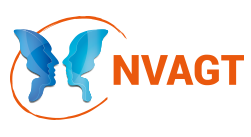 Betalingsvoorwaarden en aanmanings-/incassobeleid per 1 januari 2019Procedure rondom facturering / betalingen en niet-betalingen van contributies, studiedagen, ontmoetingsavonden en andere evenementen:Factuur wordt gestuurd per mail (met een betalingstermijn van 60 dagen).De eerste herinnering volgt na 60 dagen per mail. In deze mail wordt de openstaande factuur onder de aandacht gebracht en wordt deze nogmaals meegestuurd. Extra betaaltermijn 30 dagen.Wanneer dan niet wordt betaald wordt na 90 dagen na eerste factuurdatum een tweede herinnering gestuurd per zakelijke brief met verzoek tot betaling.Wanneer nog niet wordt betaald, neemt de penningmeester of een van de andere bestuursleden telefonisch contact op met de niet-betaler.Als vervolgens nóg niet wordt betaald, wordt een aanmaning gestuurd. Hierin wordt vermeld wanneer de vorige factuur en herinnering zijn verzonden en tevens de datum van telefonisch contact en door wie. Er wordt in de aanmaning ook melding gemaakt van het inschakelen van een incassobureau wanneer na een termijn van 14 dagen de betaling opnieuw achterwege blijft. Blijft betaling alsnog achterwege, dan wordt het incassobureau ingeschakeld.